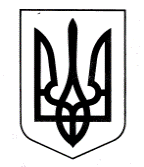 ЗАЗИМСЬКА СІЛЬСЬКА РАДА БРОВАРСЬКОГО РАЙОНУ  КИЇВСЬКОЇ ОБЛАСТІ РІШЕННЯПро надання матеріальної допомоги жителям села Зазим’єКеруючись ст. 26 Закону України «Про місцеве самоврядування в Україні», рішенням Зазимської сільської ради від 26.01.2021 року № 356 - 05 - позачергової – VIІI «Про затвердження сільської програми «Турбота» на 2021 рік», розглянувши звернення Якуши В. М., Лутак В. М., Ярош В. Д., Бацан І. В. враховуючи рекомендації постійної комісії з питань соціально-економічного розвитку, бюджету та фінансів, комунальної власності, реалізації державної регуляторної політики, інвестицій та зовнішньоекономічних зв’язків, розглянувши та обговоривши звернення про надання матеріальної допомоги, Зазимська сільська радаВИРІШИЛА:Надати Якуші Василю Михайловичу одноразову матеріальну допомогу на лікування у розмірі 2 000 грн.Надати Лутак Віталію Михайловичу одноразову матеріальну допомогу на лікування у розмірі 2 000 грн.Надати Ярош Вірі Дмитрівні одноразову матеріальну допомогу на лікування у розмірі 2 000 грн.Надати Бацан Інні Вадимівні одноразову матеріальну допомогу на лікування сина у розмірі 5 000 грн.Надати Приходько Ользі Дмитрівні одноразову матеріальну допомогу на лікування у розмірі 3000 грн.Контроль за виконанням вказаного рішення покласти на постійну комісію з питань соціально – економічного розвитку, бюджету та фінансів, комунальної власності, реалізації державної регуляторної політики, інвестицій та зовнішньоекономічних зв’язків. Сільський голова	Віталій КРУПЕНКОс. Зазим’є11 лютого 2021 року№529 - 06-позачергової – VIIІ